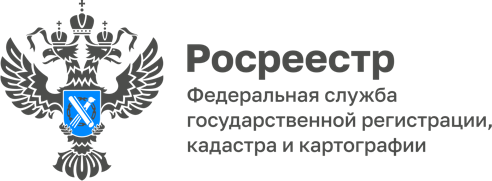 14.03.2023.Пресс-служба УправленияРосреестра по Приморскому краю+7 (423) 245-49-23, доб. 1085
25press_rosreestr@mail.ru690091, Владивосток, ул. Посьетская, д. 48Еще два десятка приморских сел «ограничили»Работа по внесению в Единый государственный реестр недвижимости (ЕГРН) сведений о границах населенных пунктов в Приморье вышла на «финишную прямую». Всего по состоянию на 1 марта 2023 года в ЕГРН содержатся сведения о границах 620 населенных пунктов края, что составляет почти 95% от их общего количества. Уже в этом году в ЕГРН были внесены границы 21 населенного пункта, последними, в частности, стали границы сёл Орехово Черниговского района, Устиновка и Богополь Кавалеровского района, Ляличи и Кремово Михайловского района, Безверхово Хасанского района.Работа по внесению в ЕГРН сведений о границах населенных пунктов проводится в рамках реализации госпрограммы «Национальная система пространственных данных» (НСПД).Напомним, что она была утверждена правительством РФ в декабре 2021 года и впервые за многие годы предлагает комплексный подход. Будут созданы единая федеральная сеть геодезических станций, мультимасштабная карта страны, полный и точный реестр недвижимости, цифровая платформа пространственных данных, вовлечены в оборот новые земли для жилищного строительства. На этой базе появятся новые сервисы для поиска и предоставления земли, сократятся сроки кадастрового учёта и регистрации прав. «Наполнение ЕГРН, в том числе, внесение в реестр сведений о границах населенных пунктов – неотъемлемая часть создания Национальной системы пространственных данных, ее базовая ступень, - отмечает заместитель руководителя Управления Росреестра по Приморскому краю Наталья Балыш.  – Кроме того, Приморье является одним из 20 пилотных регионов для создания НСПД, поэтому эта работа будет продолжена и успешно завершена».О РосреестреФедеральная служба государственной регистрации, кадастра и картографии (Росреестр) является федеральным органом исполнительной власти, осуществляющим функции по государственной регистрации прав на недвижимое имущество и сделок с ним, по оказанию государственных услуг в сфере ведения государственного кадастра недвижимости, проведению государственного кадастрового учета недвижимого имущества, землеустройства, государственного мониторинга земель, навигационного обеспечения транспортного комплекса, а также функции по государственной кадастровой оценке, федеральному государственному надзору в области геодезии и картографии, государственному земельному надзору, надзору за деятельностью саморегулируемых организаций оценщиков, контролю деятельности саморегулируемых организаций арбитражных управляющих. Подведомственными учреждениями Росреестра являются ППК «Роскадастр» и ФГБУ «Центр геодезии, картографии и ИПД». 